新 书 推 荐中文书名：《实践中的英语：英语学习的追求》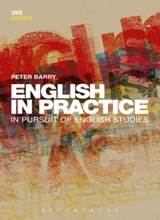 英文书名：English in Practice: In Pursuit of English Studies作        者：Peter Barry   出  版  社：Bloomsbury Academic代理公司：ANA页        数：224页出版时间：2012年5月代理地区：中国大陆、台湾审读资料：电子稿类        型：学术/ 社会科学内容简介：经过全面修订和更新，《实践中的英语》这一新版本仍然是在大学阶段学习英语的一个至关重要的实用指南。此书为以下读者编写，即所有那些即将启程去获得英语学位或正准备拿到学位的人，和那些打算要重新从事英语教学的人。现在第二版包括了一些新章节，他们为本科论文写作和进行本科以上研究的学生提供了实用的建议；还有完全更新的一章，关于如何最大程度地使用在线资源。作者是一位经验丰富的作家兼教师，他在本书中还涵盖了如下主题： •阅读和阐释•英语与创意写作•文学批评与理论•英语语言•探索历史背景•构建论文 还包括带有注释的引导，可进一步阅读。《实践中的英语》是热衷在大学英语学习上取得成功的学生们的重要资源。目录第一部分：学习英语：简介：英文的价值和魅力逐行阅读；阅读字里行间;阅读字里行间之外英语的新体裁;英语作为语言;英文创意写作; 论文；第2部分：在英语中发展文学批评与文学理论;文本作为文本;英语和历史;英语的当时和现在；在线和数字英语;论文;继续学英语到水平大师索引作者简介：彼得·巴瑞（Peter Barry）是英国阿伯里斯特威斯大学的英语教授。他是《语境中的文学》（2007年）和《阅读诗歌》（2012）的作者。媒体评价：“学生们会发现巴瑞（Barry）的风格清晰诚恳而又见闻广博。”----泰晤士报高等教育副刊“我无法想象学英语的学生会有比阅读《实践中的英语》开始英语学习更好的方式。关于彼得·巴瑞（Peter Barry）的书最好的一点是，至关重要的问题都是通过详细的实例来介绍的，这样学生读者再也不需要感到不知所措或超出他的或她的深度了。但同时，它是一本迫使读者去思考的书，而不是仅仅吸收事实和观点。讲这本书的讲师一定会发现，他们介绍基本的问题花了更少的时间，而更多的时间则继续和深化巴瑞已经有效地提出的探讨。这是一本能给学生的智力电池充电的书 – 并且可能也给他或她的讲师重新充电。”----杰里米·霍桑，挪威特隆赫姆，挪威科技大学“彼得·巴瑞 （Peter Barry）的《实践中的英语》的巨大优势是它罕见地结合了常识和对学习英语的价值的个人、甚至是独特的判断。”----马乔里·佩罗夫（Marjorie Perloff），萨迪德恩汉姆 帕泰克（Sadie Dernham Patek），资深教授谢谢您的阅读！请将回馈信息发至：俞晓宁（Winnie Yu）安德鲁﹒纳伯格联合国际有限公司北京代表处
北京市海淀区中关村大街甲59号中国人民大学文化大厦1705室, 邮编：100872
电话：010-88810959传真：010-82504200
Email: winnie@nurnberg.com.cn网址：www.nurnberg.com.cn微博：http://weibo.com/nurnberg豆瓣小站：http://site.douban.com/110577/